Загадки о Весне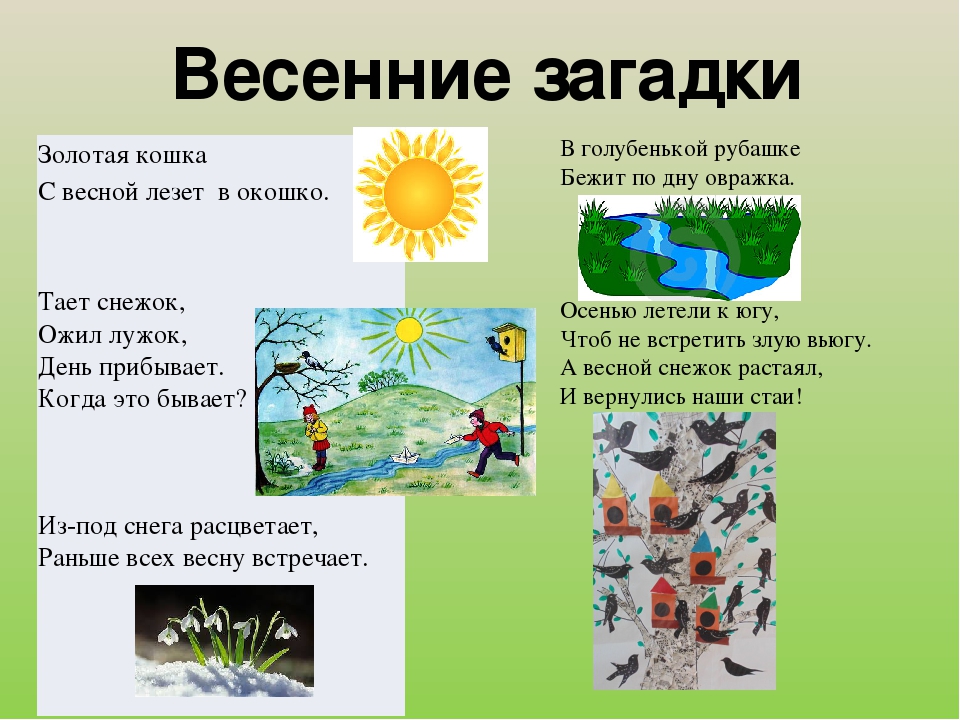 Вот и небо просветлело,Землю солнышко согрело,Ручейки в лесу поют и подснежники цветут.Пробудилось все ото сна,Это к нам пришла – (Весна)Появился из-под снега,Увидал кусочек неба.Самый первый самый нежный,Чистый маленький … (Подснежник)Снежок растаял и с полей Бежит проворливый…. (Ручей)Висит за окошком Кулек ледяной. Он полон капели И пахнет весной. (Сосулька)Новоселье у скворца Он ликует без конца. Чтоб у нас жил пересмешник, Смастерили мы … (Скворечник)Лежал, лежал, да в реку побежал.   (Снег)Беседа :Посмотрите на эти иллюстрации и расскажите, что на них нарисовано. Какое время года на этой картинке? (Зима)Что на ней видим? (Много снега, дети лепят снеговика, деревья, дети тепло одеты и т.д.)Назовите, что за время года нарисовано на этой картинке? (Весна.)По каким приметам вы догадались, что это весна? (Солнце светит ярко, сосульки, ручейки, проталины, птицы прилетели ,цветы растут…)Скажите, зима и весна похожи друг на друга? (Нет)А вы зиму с весной не путаете? Давайте проверим: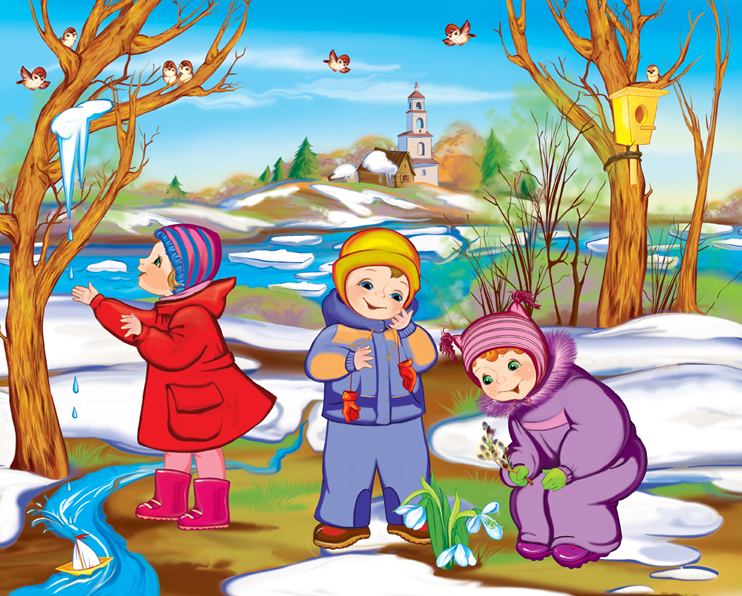 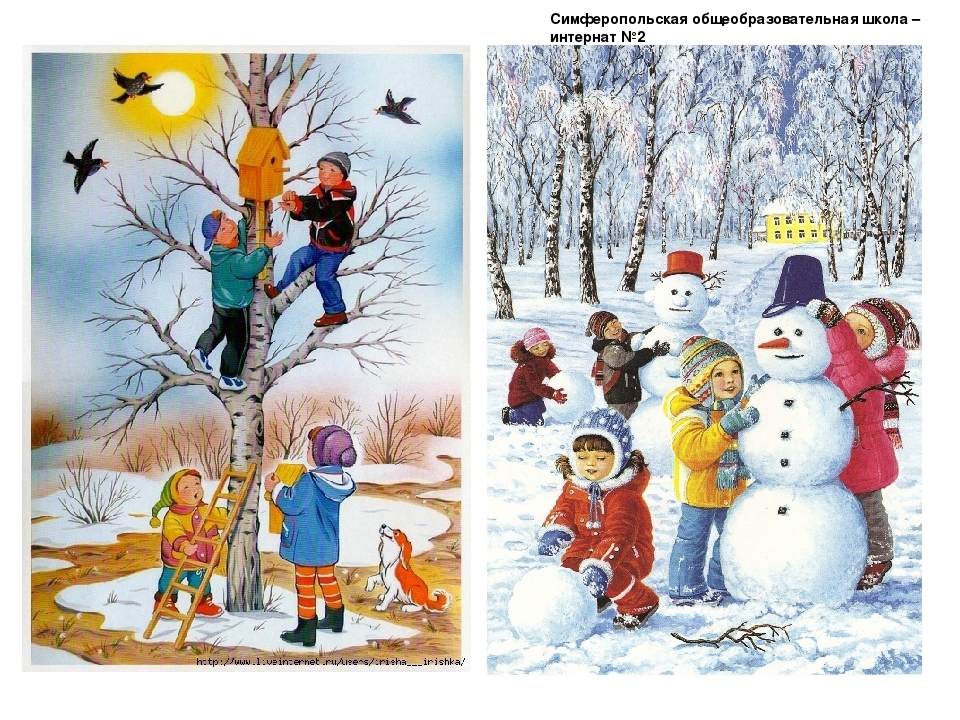 